Уважаемые жители Сургутского района!Администрацией Сургутского района в период с 18 марта по 05 апреля 2024 года проводится опрос «Защита прав потребителей».Ответить на вопросы опроса возможно:- наведя камеру телефона на QR-код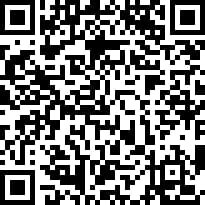  -  перейдя по ссылке: https://oneclick.admsr.ru/vote/vote_log115.php?ID=115Приглашаем вас принять участие в опросе.